 MANSOOR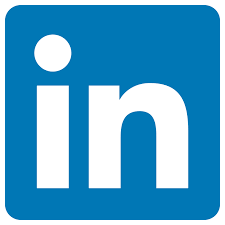 Mansoor.383248@2freemail.com Business Bay – DXB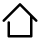 Short profile:A highly focused and disciplined professional who is always ready to face challenges with an ever-optimistic attitude. Persistence in follow ups and consistency in delivery are my key strengths with a hard-working attitude as a given. Have worked with and directed teams of professionals from the fields of IT, business management, finance and marketing. With an experience ranging a decade, I bring to the table strong work ethics, interpersonal & communication skills and an education in finance and administration which help me set targets, identify challenges and devise solutions to achieve my goals.Expertise & SkillsExperience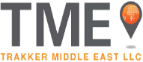 Manager IOT & Channels						2018 – present	Trakker Middle East– DubaiDesign, development and pricing of Middleware aimed to integrate software functions within an organization.Integration of telematics with software solution utilizing IOT platform leading to new opportunities and revenue channels.Development of a comprehensive fleet management software operation modules having added integration options with finance and HR software.Development of revenue channels for product reselling partners, direct sales and distribution partners.Development of international trade partners for expansion into multiple countries within the Middle East.Reviewed and supported development of sales strategy, product portfolio and enhancement of market share.Successful deployment of IIOT solutions for clients in FMCG, Water Purification metal manufacturing industries and administered the projects till completion and handover to the clients SOC.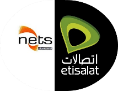 Head of Etisalat Projects						Feb2016 – Feb 2018	NETS International& Etisalat – DubaiImplemented changes to revenue channels - Revenue increased by 100%. N.P ratio @ 46%Designed and executed business model with target niches and marketing strategy.Segregated key deliverables down to daily > weekly > monthly targets.Established reporting lines for Sales tracking, Compliance, procurement.Established separate divisions for consumer and corporate products and executed strategy according to divisions of consumer, SME’s &large enterprise.Assessed financial viability to identify potential markets and launched pioneering teams. (Dubai, Al Ain, Abu Dhabi, Fujairah).Manager Finance & Operations					Sep 2015– Jan 2016	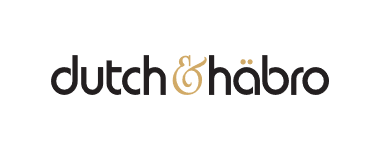 Dutch &Habro – DubaiA short-term project to develop and automate the accounts function of a local pesticide manufacturer & distributor.Executed successful transition from Paper to digital accounts, prepared financial statements and assisted audit.Implemented warehouse management software.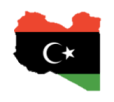 Manager Finance							Jul2012 – Aug 2015	Embassy of Libya – IslamabadAll financial aspects of government, local & international contracts.Budgeting, preparation of financial statementsCommunication with sensitive government bodies regarding payables/receivables.Member of contract review board.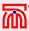 Senior Credit Controller						Nov2010 – May 2012	Tecman – IslamabadLead a three man team to handle 1500 accounts generating $30K monthly.Coordination with legal dept for non-responsive accounts.Preparation of reports for senior management highlighting outstanding and achieved targets.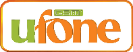 Accounts Executive							Jan2008 – Nov 2010	Ufone(PTML) – IslamabadStarted as a management trainee and was promoted to position of Accounts Executive.Member of Financial Operations team.Daily updates in FMS system ledger and error correction in SAP GL.Worked with developers on PLSQL interface to modify and enhance the reporting lines.Prepared franchise credit analysis for higher management to review, then assigned new limits as per instruction.Prepared excel dashboard for revenue channel.Audit Junior							Jan 2007 – Nov 2008	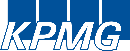 KPMG – IslamabadServed as Audit associate in the audit team of:WI tribeNEPRA (national electricity & power regulatory authority)Pak China InvestmentsEducation								TrainingsACCA –  UKB.S.C HONS Oxford Brookes University – UKPersonal infoDOB:                      2 – 11 – 1988                         Dependents:                              2                         Visa Status:                   ResidentNationality:       United Kingdom (British)Marital status:  MarriedAvailability to join:       1 monthCertified Mentor: Products – Etisalat Financial Markets – Efu LifeAdvance Excel – Goal IntlMarketing Strategy – Goal IntlCRM Design – Ufone PTMLERP – Sage BMS.Office 365 – Microsoft